Załącznik Nr 1 do protokołu z konsultacji projektu  uchwały Rady Miasta Kielce w sprawie uchwalenia Programu współpracy Miasta Kielce z  organizacjami pozarządowymi i innymi podmiotami na rok 2016.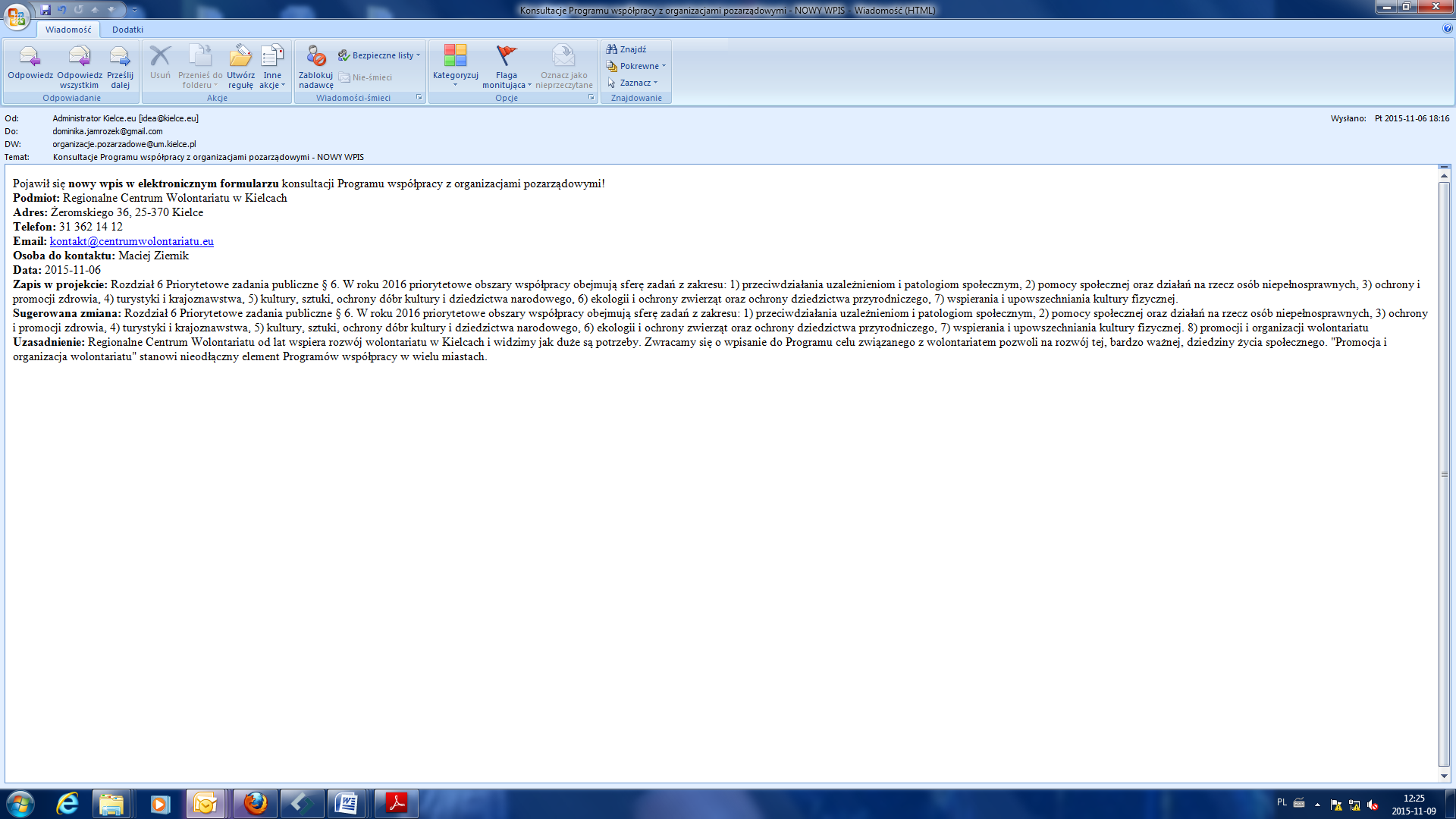 